平成２２年４月１３日り	ん	ご	果	樹	課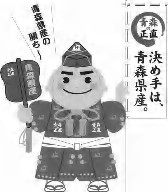 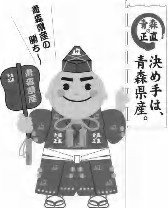 ２１年産りんごの販売価格（２２年３月）について１	産地価格２２年３月の産地価格は、１kg当たり１４０円で、前年対比１３０％、前３か年平均対   比９１％となった。累計では１㎏当たり１４３円で、前年対比１０５％、前３か年平均対比８７％となった。前月に比べて価格は１ｋｇ当たり１１円上昇している。価格が前月に比べ上昇している要因としては、消費地市場での価格が回復してきたこと   に加えて、産地市場への入荷量が少なかったことなどが考えられる。(単位：円/kg、％)(注)産地５市場及び県りんご商協連加入の主要組合員の平均(加重平均)２	消費地市場価格２２年３月の消費地市場の平均価格は､１kg当たり２４２円で、前年対比１１０％､前３   か年平均対比９７％となった。また、累計では１㎏当たり２２６円で、前年対比１０６％、前３か年平均対比９１％となった。前月に比べて価格は１ｋｇ当たり１０円上昇   している。価格が前月に比べ上昇している要因としては、入荷量が少なかったことに加えて、無袋   ふじ等主力品種の品質低下がほとんど見られず良品物の割合が高まったことなどが考えられる。(単位：円/kg、％)(注)価格は主要５市場平均(加重平均)平 成 ２１ 年 産 り ん ご 品 種 別 平 均 価 格【  産  地  価  格  】	(単位：円／kg,％）※ 産地５市場及び県りんご商協連加入の主要組合員の平均価格（加重平均）である。※ 前３年平均は、平成17・18・19年産の平均値である。※ 価格は消費税を含む。※ その他は早生ふじを含む数値である。【  消費地市場価格  】	(単位：円／kg,％）※ 県外消費地市場（東京・大阪・名古屋・福岡・札幌の五市場）での県産りんごの平均価格（加重平均）である。※ 価格は消費税を含む。※ その他は早生ふじを含む数値である。※ 早生ふじの価格については、市場での区分が行われていないため、市場情報に基づく推計値である。平 成 ２１ 年 産 り ん ご 県 外 出 荷 実 績(単位：トン,％）※  りん対協出荷目標対比	（当月	92 ％   ・	累計	98 ％）※ 出荷実績は、生食用として県外に出荷されたものである。※ 前３年平均は、平成17・18・19年産の平均値である。※ その他は早生ふじを含む数値である。平成２１年産りんご県外市場販売金額(単位：トン,円／kg,百万円,％）※ 県外市場及び輸出の合計(小口他、加工は含まない。）である。平成２１年産りんご加工実績(単位：トン,％）平成２１年産国産りんご輸出量及び金額(単位：トン、千円、％）［財務省：貿易統計］区	分９ 月１０月１１月１２月１月２月３月累 計２１年産121161136126135129140143２０年産1071581451038899108136対	比11310294122153130130105前３か年平均137168178143127131154164対	比88967688106989187区	分９ 月１０月１１月１２月１月２月３月累 計２１年産186206226243230232242226２０年産199220209236209207220214対	比9394108103110112110106前３か年平均239246249274250240249249対	比7884918992979791区	分区	分つがる紅 玉陸 奥ジョナ王 林ふ じその他(早生ふじ）合   計3月２１年産120205156116144691403月２０年産511471189111256 (30)1083月対	比2351391321271291231303月前３年平均9716415314814590 (30)1543月対	比124125102789977913月累計２１年産118104171136132153127 (134)1433月累計２０年産90120168140120142143 (168)1363月累計対	比131871029711010889 (80)1053月累計前３年平均129144188146149174169 (194)1643月累計対	比91729193898875 (69)87区	分区	分つがる紅 玉陸 奥ジョナ王 林ふ じその他(早生ふじ）合   計3月２１年産2563792692272412452423月２０年産3922322812422032192672203月対	比110135111112110921103月前３年平均3922913312662502462852493月対	比88115101919886973月累計２１年産176225336243230232245 (250)2263月累計２０年産188220303219205213260 (285)2143月累計対	比9410211111111210994 (88)1063月累計前３年平均224257325247247248292 (318)2493月累計対	比79881039893948491区	分区	分つがる紅 玉陸 奥ジョナ王 林ふ じその他(早生ふじ）合   計3月２１年産1103303,1764,44628,58745837,1073月２０年産2193613,5265,32731,703649 (0)41,7853月対	比509190839071893月前３年平均1704583,7684,86329,808549 (0)39,6153月対	比657284919683943月累計２１年産26,1712,2342,11217,53516,171120,86623,144 (10,123)208,2333月累計２０年産27,4012,4142,19420,71619,774118,25722,146 (9,226)212,9023月累計対	比9693968582102105 (110)983月累計前３年平均25,1752,3122,86022,37521,429113,50819,563 (6,919)207,2233月累計対	比10497747875106118 (146)100区	分区	分数	量単	価金	額3月２１年産36,1132428,7433月２０年産40,9052219,0453月対	比88110973月前３年平均38,6752519,6583月対	比9396913月累計２１年産198,48322845,3313月累計２０年産203,25421844,2553月累計対	比981051023月累計前３年平均196,60825249,5193月累計対	比1019092区	分区	分原料集荷量原料処理量翌月繰越量3月２１年産4,0184,6902,1843月２０年産6,4796,3304,0863月対	比6274533月前３年平均5,8275,6563,4763月対	比6983633月累計２１年産44,25242,0683月累計２０年産85,87881,7923月累計対	比52513月累計前３年平均69,20265,7263月累計対	比6464区	分区	分数	量左のうち台湾向け金	額左のうち台湾向け２月２１年産2,1382,031551,055510,356２月２０年産1,7291,648351,820321,762２月対	比124123157159２月前３年平均2,7202,627661,661616,998２月対	比79778383２月累計２１年産21,81620,2405,979,8675,302,373２月累計２０年産17,10415,7954,637,3414,047,263２月累計対	比128128129131２月累計前３年平均19,29018,1495,838,7025,273,824２月累計対	比113112102101